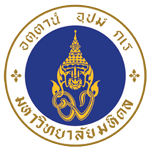 ใบยืม อุปกรณ์ คุรุภัณฑ์ หน่วยสื่อสารองค์กร กองกิจการนักศึกษาเลขที่ใบยืม(yyyymmxxx) B..................................................		   วันที่……...เดือน..............................พ.ศ...............เรียน     ผู้อำนวยการกองกิจการนักศึกษา ผ่านรองผู้อำนวยการกองกิจการนักศึกษาข้าพเจ้า (นาย, นาง, นางสาว) ................................................. นามสกุล................................................................................... งาน/หน่วย......................................................................................เบอร์โทรศัพท์มือถือ..........................................................................โครงการ/กิจกรรม ชื่อ......................................................................................................................................................................ในวันที่............/ ............/ .................... เวลา ...................... น.  ถึง  วันที่............/ ............/ .................... เวลา ...................... น.สถานที่.....................................................................................................................................................................................................รายละเอียดกิจกรรม..................................................................................................................................................................................โดยมีความประสงค์ขอใช้บริการยืม อุปกรณ์ ดังนี้ (โปรดระบุรายละเอียดให้ชัดเจน) คอมพิวเตอร์โน๊ตบุ๊ค		จำนวน.............. เครื่อง	รายละเอียด.................................................................. ชุดเครื่องเสียง			จำนวน.............. ชุด	รายละเอียด.................................................................. ชุดไมโครโฟน			จำนวน.............. ชุด	รายละเอียด.................................................................. วิทยุสื่อสาร			จำนวน.............. เครื่อง	รายละเอียด.................................................................. ..............................................	จำนวน....................	รายละเอียด.................................................................. ..............................................	จำนวน....................	รายละเอียด..................................................................โดยข้าพเจ้ายินยอมชดใช้อุปกรณ์ที่ยืมในกรณีชำรุดสูญหาย ทุกประการผู้ขอใช้บริการหัวหน้างาน หัวหน้าหน่วยลงชื่อ.................................................................(……………………………………………….)วันที่......../ ............/ ................ เวลา ...................... น.ลงชื่อ.................................................................(……………………………………………….)วันที่......../ ............/ ................ เวลา ...................... น.รองผู้อำนวยการกองกิจการนักศึกษาผู้อำนวยการกองกิจการนักศึกษา(  )  เห็นสมควรอนุมัติ(  ) ไม่สามารถให้ความอนุเคราะห์ได้ เนื่องจาก.........................ลงชื่อ.................................................................(รองผู้อำนวยการกองกิจการนักศึกษา)วันที่......../ ............/ ................ เวลา ...................... น.(  ) อนุมัติ(  ) ไม่อนุมัติ..............................................................................ลงชื่อ.................................................................(ผู้อำนวยการกองกิจการนักศึกษา)วันที่......../ ............/ ................ เวลา ...................... น.รับอุปกรณ์คืนอุปกรณ์ผู้ยืมลงชื่อ.................................................................(……………………………………………….)วันที่......../ ............/ ................ เวลา ...................... น.ผู้ยืมลงชื่อ.................................................................(……………………………………………….)วันที่......../ ............/ ................ เวลา ...................... น.**************************************************เจ้าหน้าที่รับคืนลงชื่อ.................................................................(……………………………………………….)วันที่......../ ............/ ................ เวลา ...................... น.